*RED URSA Kale(Brassica napus)                   $5                 OSSI-Pledged Variety             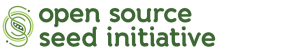 Frank Morton wanted the frilly leaves of Siberian combined with the beautiful red color of Red Russian. So he crossed them and selected and stabilized out this beautiful broad-leaf but frilly kale. Selected for flavor and productivity at the baby leaf stage (leaves up to 6 inches) for use in salads, but is a great general purpose kale as well. Packed for 2016.Open Source Seed Initiative Pledge: You have thefreedom to use these OSSI-Pledged seeds in any wayyou choose. In return, you pledge not to restrictothers’ use of these seeds or their derivatives bypatents or other means, and to include this Pledgewith any transfer of these seeds or their derivatives.Carol Deppe/Fertile Valley Seedswww.caroldeppe.comcarol@resilientgardener.com*RED URSA Kale(Brassica napus)                   $5                 OSSI-Pledged Variety             Frank Morton wanted the frilly leaves of Siberian combined with the beautiful red color of Red Russian. So he crossed them and selected and stabilized out this beautiful broad-leaf but frilly kale. Selected for flavor and productivity at the baby leaf stage (leaves up to 6 inches) for use in salads, but is a great general purpose kale as well. Packed for 2016.Open Source Seed Initiative Pledge: You have thefreedom to use these OSSI-Pledged seeds in any wayyou choose. In return, you pledge not to restrictothers’ use of these seeds or their derivatives bypatents or other means, and to include this Pledgewith any transfer of these seeds or their derivatives.Carol Deppe/Fertile Valley Seedswww.caroldeppe.comcarol@resilientgardener.com*RED URSA Kale(Brassica napus)                   $5                 OSSI-Pledged Variety             Frank Morton wanted the frilly leaves of Siberian combined with the beautiful red color of Red Russian. So he crossed them and selected and stabilized out this beautiful broad-leaf but frilly kale. Selected for flavor and productivity at the baby leaf stage (leaves up to 6 inches) for use in salads, but is a great general purpose kale as well. Packed for 2016.Open Source Seed Initiative Pledge: You have thefreedom to use these OSSI-Pledged seeds in any wayyou choose. In return, you pledge not to restrictothers’ use of these seeds or their derivatives bypatents or other means, and to include this Pledgewith any transfer of these seeds or their derivatives.Carol Deppe/Fertile Valley Seedswww.caroldeppe.comcarol@resilientgardener.com*RED URSA Kale(Brassica napus)                   $5                 OSSI-Pledged Variety             Frank Morton wanted the frilly leaves of Siberian combined with the beautiful red color of Red Russian. So he crossed them and selected and stabilized out this beautiful broad-leaf but frilly kale. Selected for flavor and productivity at the baby leaf stage (leaves up to 6 inches) for use in salads, but is a great general purpose kale as well. Packed for 2016.Open Source Seed Initiative Pledge: You have thefreedom to use these OSSI-Pledged seeds in any wayyou choose. In return, you pledge not to restrictothers’ use of these seeds or their derivatives bypatents or other means, and to include this Pledgewith any transfer of these seeds or their derivatives.Carol Deppe/Fertile Valley Seedswww.caroldeppe.comcarol@resilientgardener.com*RED URSA Kale(Brassica napus)                   $5                 OSSI-Pledged Variety             Frank Morton wanted the frilly leaves of Siberian combined with the beautiful red color of Red Russian. So he crossed them and selected and stabilized out this beautiful broad-leaf but frilly kale. Selected for flavor and productivity at the baby leaf stage (leaves up to 6 inches) for use in salads, but is a great general purpose kale as well. Packed for 2016.Open Source Seed Initiative Pledge: You have thefreedom to use these OSSI-Pledged seeds in any wayyou choose. In return, you pledge not to restrictothers’ use of these seeds or their derivatives bypatents or other means, and to include this Pledgewith any transfer of these seeds or their derivatives.Carol Deppe/Fertile Valley Seedswww.caroldeppe.comcarol@resilientgardener.com*RED URSA Kale(Brassica napus)                   $5                 OSSI-Pledged Variety             Frank Morton wanted the frilly leaves of Siberian combined with the beautiful red color of Red Russian. So he crossed them and selected and stabilized out this beautiful broad-leaf but frilly kale. Selected for flavor and productivity at the baby leaf stage (leaves up to 6 inches) for use in salads, but is a great general purpose kale as well. Packed for 2016.Open Source Seed Initiative Pledge: You have thefreedom to use these OSSI-Pledged seeds in any wayyou choose. In return, you pledge not to restrictothers’ use of these seeds or their derivatives bypatents or other means, and to include this Pledgewith any transfer of these seeds or their derivatives.Carol Deppe/Fertile Valley Seedswww.caroldeppe.comcarol@resilientgardener.com